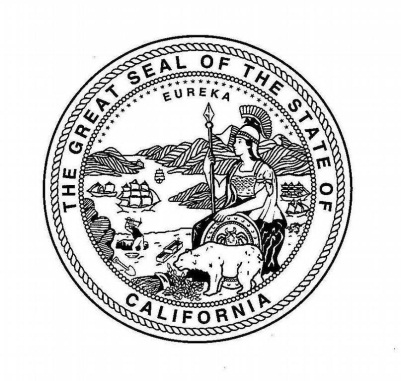 Application for Registration -  Water Treatment Device ModelName of Manufacturer: ____________________________________________________________Model Name (one model per application): _____________________________________________Contact Person for this Application:  _________________________________________________Address:  ________________________________________________________________________Phone: ________________________________  Email: ___________________________________Contact Person for the Future Correspondence:  _______________________________________Address: ________________________________________________________________________Phone: ________________________________ Email: ___________________________________Completed application must include: This original signed application form for each model.  Please submit with payment & email electronic copy. The mailing address is listed at the top of this page.  An electronic copy of the Performance Data Sheet (Please refer to the manufacturer’s webpage for the details).Payment of the registration fee of $350 for each separate model.  Make checks payable to “SWRCB- Device Program Fees Fund Number 0129”.  Verification of certification by Independent Certifying Organization (electronic copy of listing or equivalent).  Send electronic copies of documents to: WTDevices@waterboards.ca.gov.  I certify that the information submitted for this registration is accurate and completed.  I agree to inform the State Water Resources Control Board, Devices program of changes to this model that have an impact on the ability of the model to achieve stated contaminant reduction claims.  Name: _______________________________ Title: ___________________________________Signature of Authorized Representative: ____________________________Date: ___________Details on the Water Treatment Model DeviceName of Manufacturer: ____________________________________________________________Model Name: ____________________________________________________________________Name of the Certifying Organization:  _______________________________________________Contact Person from the Certifying Organization: ______________________________________Title:____________________________________________________________________________Phone: ____________________________________ Email: ______________________________Certification Effective Date:  _______________ Certification Expiration Date: ______________Please provide answers to the following questions regarding the status of the certification for this model:    Please indicate what health claims are made by this device: Microbiological: 	___Cysts __Turbidity __Other            Inorganic: 	___Asbestos 	___Arsenic 3 ___Arsenic 5 ___Barium ___Cadmium ___Chromium 3     ___Chromium 6  ___Copper   ___Fluoride	___Lead   ___Mercury       ___Nitrate ___Nitrite ___Radium226/228 ___Selenium ___Other          Organic: 	___Atrazine ___Benzene	___Carbon Tetrachloride ___Lindane ___MTBE ___Simizine ___Tetrachloroethylene ___Trihalomethanes ___VOCs by chloroform surrogate ___Other Flow rate and capacity of filter cartridge (circle units): _____ gpm/gpd ______ gallons/liters Type of technology (check as many as apply to the device):    ___GAC ___Reverse Osmosis ___Ion Exchange ___Cationic Water Softener ___Ozone ___Ultraviolet ___Distillation ___ Mechanical Filtration ___Carbon Block ___Other If checked Other, please provide a short description: ___________________________________Cartridges:  Does the device has alternate filter cartridges with different claims or capacities? _____ If yes, please list here for separate registration: _____________________Please certify by your signature that the above information submitted is correct and true and you are aware and accept that SWRCB may request from your certifying organization that they provide us with actual performance testing data in response to significant concerns that may arise regarding the performance of the device or the ability of the device to meet stated health claims.    Name: ____________________________________ Title: ________________________________Signature of Authorized Representative: _____________________________Date: ___________STATE WATER RESOURCES CONTROL BOARDDIVISION OF DRINKING WATER WATER TREATMENT DEVICE REGISTRATION PROGRAM   Email address: 	 WTDevices@waterboards.ca.gov Mailing address:  	SWRCB Accounting Office            P.O. Box 1888           Sacramento, CA 95812-1888